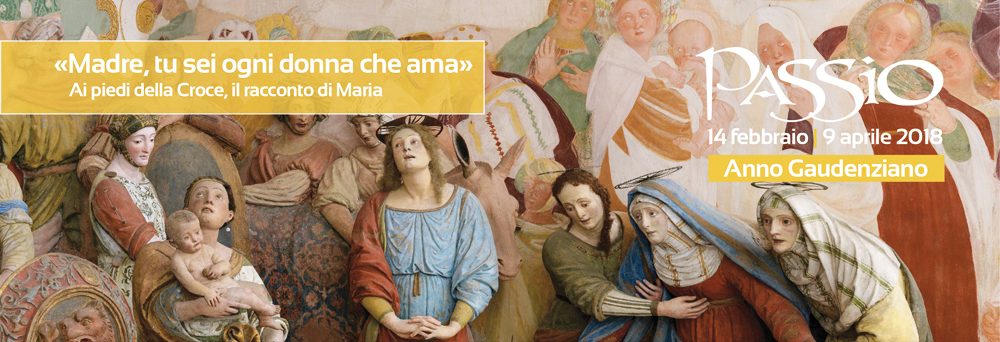 Venerdì 23 febbraio |ore 20.45Novara, Basilica di San GaudenzioI QUARESIMALI DELL’ANNO GAUDENZIANO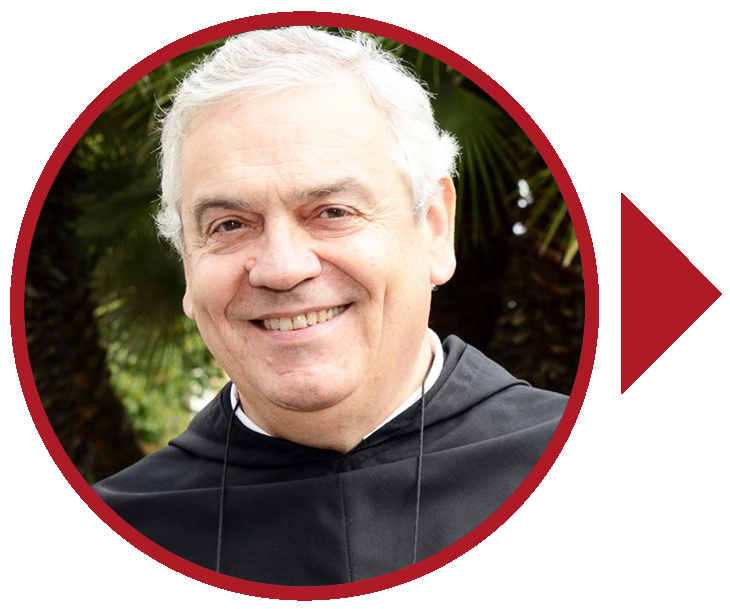 «Madre, tu sei ognidonna che ama».I Misteri della GioiaRELATORE: padre Ermes Ronchi,
teologo e scrittore,
Ordine dei Servi di MariaINTRODUCE: mons. Franco Giulio Brambilla,
vescovo di NovaraANIMAZIONE DELLA PREGHIERA: Work in Progresswww.passionovara.itDomenica 18 febbraio|ore 20.45Novara, Battistero del Duomo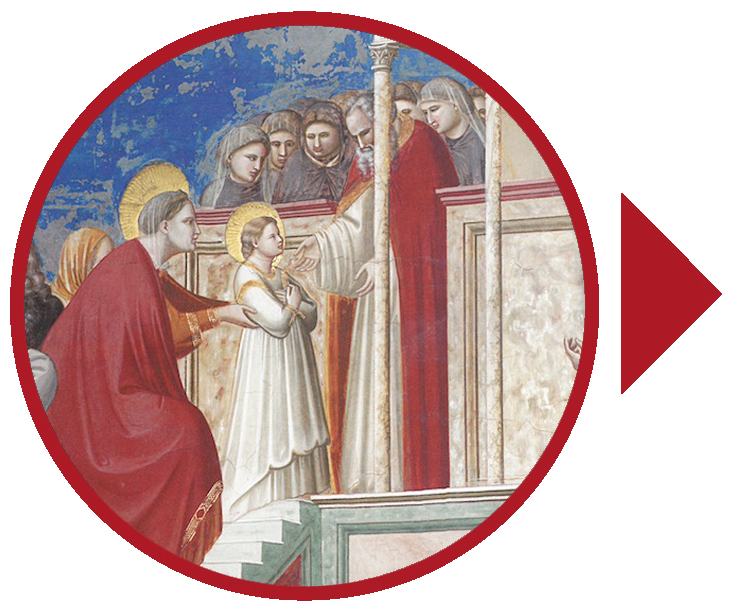 MADRE TU SEI OGNIDONNA CHE AMA«Maria era allevatanel Tempiodel Signorecome una colombae riceveva il vittoper mano di un angelo»Nei Vangeli apocrifi, la nascitae l’infanzia miracolosa di MariaRELATRICE:Clementina Mazzucco, biblista, Università di TorinoCOMMENTO ARTISTICO:Emanuela Fortuna,CETRA:Maria Dina Bertottiwww.passionovara.it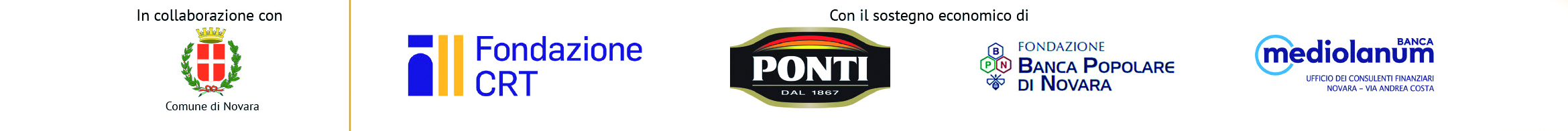 